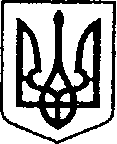 УКРАЇНАЧЕРНІГІВСЬКА ОБЛАСТЬН І Ж И Н С Ь К А    М І С Ь К А    Р А Д А4 сесія VIII скликанняР І Ш Е Н Н Явід 24 грудня 2020 р.	                  м. Ніжин		                  № 58-4-2020Про затвердження Порядку висвітленнядіяльності Ніжинської міської ради, їївиконавчого комітету, міськогоголови міста Ніжина, депутатів міської ради, виконавчих органів Ніжинської міської ради і посадових осіб виконавчого комітету Ніжинської міської ради аудіовізуальними та друкованими засобами масової інформації місцевого та регіонального розповсюдженняВідповідно до статей 25, 26,  42, ч.2 ст.54,  59, 73 Закону України «Про місцеве самоврядування в Україні», Закону України «Про порядок висвітлення діяльності органів державної влади та органів місцевого самоврядування в Україні засобами масової інформації», Закону України «Про публічні закупівлі» (зі змінами), Регламенту Ніжинської міської ради Чернігівської області, затвердженого рішенням Ніжинської міської ради Чернігівської області VIII скликання від 27 листопада 2020 року №3-2/2020, з метою забезпечення відкритості та прозорості діяльності Ніжинської міської ради, її виконавчого комітету, міського голови, депутатів міської ради, виконавчих органів Ніжинської міської ради і посадових осіб виконавчого комітету Ніжинської міської ради, розширення кола аудиторії, яка буде охоплена об’єктивним та оперативним інформуванням з актуальних питань їхньої діяльності, Ніжинська міська рада вирішила:1.Затвердити Порядок висвітлення діяльності Ніжинської міської ради, її виконавчого комітету, міського голови міста Ніжина, депутатів міської ради, виконавчих органів Ніжинської міської ради і посадових осіб виконавчого комітету Ніжинської міської ради аудіовізуальними та друкованими засобами масової інформації регіонального та місцевого розповсюдження (далі Порядок) (додається).2. Головним розпорядником коштів, передбачених на ресурсне забезпечення виконання заходів Порядку, визначити виконавчий комітет Ніжинської міської ради (юридичну особу).3. Фінансовому управлінню Ніжинської міської ради забезпечити фінансування видатків на виконання заходів Порядку в межах коштів, передбачених на висвітлення діяльності Ніжинської міської ради, виконавчого комітету, міського голови, депутатів міської ради, виконавчих органів Ніжинської міської ради і посадових осіб виконавчого комітету Ніжинської міської ради у бюджеті Ніжинської міської громади на 2021 рік.4. Координує та формує замовлення щодо розміщення матеріалів, які відповідають завданням даного Порядку і на виконання яких укладаються відповідні договори на висвітлення діяльності Ніжинської міської ради, її виконавчого комітету, міського голови міста Ніжина, депутатів міської ради, виконавчих органів Ніжинської міської ради і посадових осіб виконавчого комітету Ніжинської міської ради є відділ інформаційно-аналітичної роботи та комунікацій з громадськістю виконавчого комітету Ніжинської міської ради.5. Організацію виконання даного рішення покласти на заступника міського голови з питань діяльності виконавчих органів ради Смагу С.С.6. Відділу інформаційно-аналітичної роботи та комунікацій з громадськістю (Гук О.О.) забезпечити оприлюднення цього рішення протягом п’яти робочих днів з дати його прийняття шляхом розміщення на офіційному веб-сайті Ніжинської міської ради.7.  Контроль за виконанням цього рішення покласти на постійну комісію міської ради з питань регламенту, законності, охорони прав і свобод громадян, запобігання корупції, адміністративно-територіального устрою, депутатської діяльності та етики (голова комісії – Салогуб В.В.)Міський голова                                                                           Олександр КОДОЛА                                                            ЗатвердженоРішенняНіжинської міської радиЧернігівської області                          VIII скликаннявід «24» грудня 2020 року № 58-4/2020Порядок висвітлення діяльності Ніжинської міської ради, виконавчого комітету, міського голови міста Ніжина, депутатів міської ради, виконавчих органів Ніжинської міської ради і посадових осіб виконавчого комітету Ніжинської міської ради аудіовізуальними та друкованими засобами масової інформації місцевого та регіонального розповсюдження1.Загальні положення1.1. Порядок висвітлення діяльності Ніжинської міської ради, її виконавчого комітету, міського голови міста Ніжина, депутатів міської ради, виконавчих органів Ніжинської міської ради і посадових осіб виконавчого комітету Ніжинської міської ради (надалі – Порядок) визначає правові, організаційні і фінансові основи регулювання відносин щодо співпраці органів місцевого самоврядування, які представляють інтереси територіальної громади, з аудіовізуальними та друкованими засобами масової інформації місцевого та регіонального розповсюдження (надалі – засоби масової інформації) з питань висвітлення діяльності органів місцевого самоврядування.1.2. Порядок розроблений відповідно до Конституції України, Законів України «Про місцеве самоврядування в Україні», «Про інформацію», «Про друковані засоби масової інформації (пресу) в Україні», «Про публічні закупівлі» (зі змінами), «Про телебачення і радіомовлення», «Про порядок висвітлення діяльності органів державної влади та органів місцевого самоврядування в Україні засобами масової інформації», «Про реформування державних і комунальних друкованих засобів масової інформації».1.3. Порядок поширює свою дію на висвітлення діяльності Ніжинської міської ради, її виконавчого комітету, міського голови міста Ніжина, депутатів міської ради, виконавчих органів Ніжинської міської ради і посадових осіб виконавчого комітету Ніжинської міської ради. 1.4. Порядок покликаний забезпечити розширення аудиторії користувачів інформаційними послугами, донесення актуальної інформації до кожного мешканця громади, що у свою чергу забезпечить зворотній зв’язок між міською громадою та Ніжинською міською радою, її виконавчим комітетом, міським головою, депутатами міської ради, виконавчими органами Ніжинської міської ради і посадовими особами виконавчого комітету Ніжинської міської ради та поширення досвіду і здобутків Ніжинської територіальної громади в регіоні.1.5. Висвітлення діяльності Ніжинської міської ради, її виконавчого комітету, міського голови міста Ніжина, депутатів міської ради, виконавчих органів Ніжинської міської ради і посадових осіб виконавчого комітету Ніжинської міської ради здійснюється на договірних засадах, відповідно до законодавства України.2. Мета і завдання Порядку2.1. Метою Порядку є  забезпечення реалізації конституційного права громадян на вільний доступ до інформації, забезпечення відкритості і прозорості у діяльності Ніжинської міської ради, її виконавчого комітету, міського голови міста Ніжина, депутатів міської ради, виконавчих органів Ніжинської міської ради і посадових осіб виконавчого комітету Ніжинської міської ради через залучення аудіовізуальних та друкованих засобів масової інформації місцевого та регіонального розповсюдження до висвітлення їхньої діяльності, впровадження нових ефективних форм взаємодії міської ради з територіальною громадою, сприяння дієвому контролю громади за діяльністю органів місцевого самоврядування шляхом оперативного одержання повної інформації про діяльність Ніжинської міської ради, її виконавчого комітету, міського голови міста Ніжина, депутатів міської ради, виконавчих органів Ніжинської міської ради і посадових осіб виконавчого комітету Ніжинської міської ради, поширення досвіду і здобутків Ніжинської територіальної громади для забезпечення її позитивного іміджу в регіоні.2.2. Основними завданнями Порядку є:2.2.1.  Визначення предмету висвітлення та встановлення пріоритетних завдань.2.2.2. Організація процесу висвітлення діяльності Ніжинської міської ради, її виконавчого комітету, міського голови міста Ніжина, депутатів міської ради, виконавчих органів Ніжинської міської ради і посадових осіб виконавчого комітету Ніжинської міської ради через аудіовізуальні та друковані засоби масової інформації місцевого та регіонального розповсюдження. 2.2.3. Забезпечення інформаційної відкритості органів місцевого самоврядування, що підвищує їхню відповідальність перед кожним мешканцем громади, забезпечує ефективність діяльності органів місцевого самоврядування на користь громади, сприяє якісному її розвитку.2.2.4. Забезпечення реалізації конституційного права на вільний доступ до інформації, впровадження нових ефективних форм взаємодії органів місцевого самоврядування з територіальною громадою.2.2.5. Забезпечення інформаційно-роз’яснювальної роботи щодо прав та обов’язків мешканців громади з питань місцевого значення.3. Предмет висвітлення  та пріоритетні завдання3.1. Предметом висвітлення є діяльність Ніжинської міської ради, її виконавчого комітету, міського голови міста Ніжина, депутатів міської ради, виконавчих органів Ніжинської міської ради і посадових осіб виконавчого комітету Ніжинської міської ради. Висвітлення здійснюється засобами масової інформації шляхом одержання, збирання, створення, поширення і використання інформації. Засоби масової інформації у своїй роботі дотримуються принципів законності, оперативності, неупередженості у висвітленні подій, додержання прав та гарантій учасників інформаційного процесу. Висвітлення здійснюється згідно з принципами ефективності та прозорого здійснення закупівель, створення конкурентного середовища, запобігання проявам корупції, а також надання редакціям реформованих друкованих засобів масової інформації пріоритетного права на укладення договорів про висвітлення діяльності органів місцевого самоврядування. 3.2. Пріоритетними завданнями висвітлення є:3.2.1. Оприлюднення актів органів та посадових осіб місцевого самоврядування (нормативно-правових та індивідуально-правових актів) в друкованих засобах масової інформації місцевого розповсюдження (м. Ніжин), створення і друк спеціальних випусків (щоквартальних, річних) з матеріалами офіційних звітів про роботу Ніжинської міської ради, її виконавчого комітету, міського голови міста Ніжина, депутатів міської ради, виконавчих органів Ніжинської міської ради і посадових осіб виконавчого комітету Ніжинської міської ради, друк поліграфічної продукції( листівок, буклетів, брошур);3.2.2.  Створення та поширення  інформаційних повідомлень, новинних та спеціальних матеріалів про діяльність Ніжинської міської ради, її виконавчого комітету, міського голови міста Ніжина, депутатів міської ради, виконавчих органів Ніжинської міської ради і посадових осіб виконавчого комітету Ніжинської міської ради в друкованих засобах масової інформації місцевого розповсюдження (м. Ніжин);3.2.3. Створення спеціальних матеріалів про досвід і здобутки Ніжинської територіальної громади щодо реалізації інвестиційних, інфраструктурних і соціальних проектів, реалізації Стратегії розвитку громади та поширення цих матеріалів друкованими засобами масової інформації регіонального розповсюдження (Чернігівська область);3.2.4. Створення та поширення  інформаційних повідомлень, новинних та спеціальних матеріалів про діяльність Ніжинської міської ради, її виконавчого комітету, міського голови міста Ніжина, депутатів міської ради, виконавчих органів Ніжинської міської ради і посадових осіб виконавчого комітету Ніжинської міської ради в аудіовізуальних засобах масової інформації місцевого та регіонального розповсюдження (Чернігівська область).4. Очікувані результати 4.1. У результаті застосування Порядку очікується:4.1.1.Підвищення повноти та оперативності інформування жителів Ніжинської територіальної громади про діяльність Ніжинської міської ради, її виконавчого комітету, міського голови міста Ніжина, депутатів міської ради, виконавчих органів Ніжинської міської ради і посадових осіб виконавчого комітету Ніжинської міської ради, актуальних питань соціально-економічного та суспільно-політичного життя громади.4.1.2.Забезпечення прозорості діяльності органів місцевого самоврядування.4.1.3.Впровадження нових ефективних форм взаємодії міської ради з територіальною громадою міста.4.2. Інформація про діяльність Ніжинської міської ради, виконавчого комітету, Ніжинського міського голови, депутатів міської ради, виконавчих органів і посадових осіб міської ради розміщується у обсязі достатньому для належного та об’єктивного інформування громади про прийняті нормативно-правові акти, поточну діяльність Ніжинської міської ради, виконавчого комітету, Ніжинського міського голови, депутатів міської ради, виконавчих органів і посадових осіб міської ради, використання бюджетних коштів, комунального майна громади, виконання міських програм та інших актуальних питань життєдіяльності міста.5. Механізм висвітлення та порядок фінансування5.1. Висвітлення здійснюється за результатом закупівлі послуг розміщення інформації у аудіовізуальних та друкованих засобів масової інформації місцевого та регіонального розповсюдження. 5.2. Канали поширення інформації:5.2.1.Друковані ЗМІ: зареєстроване відповідно до чинного законодавства як друковане ЗМІ, сфера розповсюдження – м. Ніжин, Чернігівська обл.; мова видання – українська; періодичність – не менше 1 разу на тиждень; тематична спрямованість – новинна, суспільно-політична; спосіб розповсюдження: передплата та наявність реалізації у роздріб по м. Ніжину, по Чернігівській області;5.2.2.Аудіовізуальні засоби масової інформації місцевого (м. Ніжин) та регіонального розповсюдження (Чернігівська область), наявність ліцензії на мовлення від Національної ради України з питань телебачення та радіомовлення, спроможність виготовляти новинні блоки; 5.3. Закупівля послуг здійснюється:5.3.1.В електронній системі публічних закупівель «ProZorro» відповідно до Закону України «Про публічні закупівлі» (зі змінами).5.4. Організація закупівлі здійснюється Головним розпорядником кошів. Замовник здійснює закупівлю послуг враховуючи вимоги ст.3 Закону України «Про публічні закупівлі».5.5. Основними критеріями оцінки пропозицій учасників закупівлі є ціна: для друкованих ЗМІ - одиниця друкованої площі (1 сантиметр квадратний), для аудіовізуальних ЗМІ – одиниця ефіру (1 секунда) та перелік заходів для реалізації завдання з пункту 3 «Предмет висвітлення  та пріоритетні завдання»  по якому проходить закупівля .5.6. Пріоритетне право на укладання договору про висвітлення діяльності Ніжинської міської ради, виконавчого комітету, Ніжинського міського голови, депутатів міської ради, виконавчих органів і посадових осіб міської ради серед друкованих ЗМІ має учасник закупівлі, який є друкованим засобом масової інформації, що реформований відповідно до Закону України «Про реформування державних і комунальних друкованих засобів масової інформації».5.7. Головний розпорядник кошів ініціює процедуру закупівлі послуг з висвітлення діяльності органів місцевого самоврядування за завданнями, визначеними у розділі 3 «Предмет висвітлення  та пріоритетні завдання». 5.8. При оприлюдненні інформації, замовленої відповідно до цього Порядку, всі матеріали позначаються як "Офіційна інформація Ніжинської міської ради".5.9.  Висвітлення діяльності Ніжинської міської ради, виконавчого комітету, Ніжинського міського голови, депутатів міської ради, виконавчих органів і посадових осіб міської ради відбувається шляхом укладення замовником послуг відповідного договору із переможцями закупівлі послуг.5.9.1. У договорі на висвітлення діяльності міської ради, її виконавчих органів та посадових осіб вказуються:1. Сторони договору;2. Предмет договору відповідно до пріоритетного завдання, визначеного у п.3 «Предмет висвітлення  та пріоритетні завдання» цього Порядку на виконання якого і укладається даний договір ;3. Права та обов’язки виконавця відповідно до пріоритетного завдання, визначеного у п.3 «Предмет висвітлення  та пріоритетні завдання» цього Порядку на виконання якого і укладається даний договір;4. Права та обов’язки замовника відповідно до пріоритетного завдання, виписаного у п.3 «Предмет висвітлення  та пріоритетні завдання» цього Порядку на виконання якого і укладається даний договір;5. Розмір і порядок оплати послуг;6. Порядок приймання-передання наданих послуг;7. Право власності на інформаційну продукцію та порядок її використання;8. Умови, що впливають на зміну або припинення договірних відносин, та відповідальність за невиконання або неналежне виконання умов договору;9. Інші істотні умови, які випливають зі специфіки відносин щодо висвітлення діяльності Ніжинської міської ради, її виконавчого комітету, міського голови міста Ніжина, депутатів міської ради, виконавчих органів Ніжинської міської ради і посадових осіб виконавчого комітету Ніжинської міської ради (порядок спростування інформації тощо).10. Відповідальність сторін і вирішення спорів;11. Строк дії договору;12. Місцезнаходження, рахунок в банку та реквізити сторін.5.11. Головний розпорядник бюджетних коштів формує замовлення аудіовізуальним та друкованим засобам масової інформації, з якими укладений договір на висвітлення щодо розміщення матеріалів, які відповідають завданням даного Порядку і на умовах зазначених у договорах укладених з ними та в межах видатків бюджету громади на відповідний бюджетний період. 5.11.1. Координатором формування замовлень щодо розміщення матеріалів, які відповідають завданням даного Порядку і на виконання яких укладаються відповідні договори на висвітлення діяльності Ніжинської міської ради, її виконавчого комітету, міського голови міста Ніжина, депутатів міської ради, виконавчих органів Ніжинської міської ради і посадових осіб виконавчого комітету Ніжинської міської ради є відділ інформаційно-аналітичної роботи та комунікацій з громадськістю виконавчого комітету Ніжинської міської ради. 5.11.2. Замовлення на інформаційні матеріали формуються щомісячно. 5.11.3. Перед оприлюдненням підготовлені інформаційні матеріали подаються координатору замовлень для їхнього подальшого погодження. Інформаційні матеріали без такого погодження не можуть бути включеними до акту виконаних робіт.5.12. Фінансування висвітлення діяльності Ніжинської міської ради, її виконавчого комітету, міського голови міста Ніжина, депутатів міської ради, виконавчих органів Ніжинської міської ради і посадових осіб виконавчого комітету Ніжинської міської ради здійснюється за рахунок коштів бюджету громади в межах видатків, затверджених рішенням Ніжинської міської ради про бюджет громади  на відповідний бюджетний період.6. Прикінцеві положення6.1. Загальний обсяг фінансування  по висвітленню діяльності Ніжинської міської ради, її виконавчого комітету, міського голови міста Ніжина, депутатів міської ради, виконавчих органів Ніжинської міської ради і посадових осіб виконавчого комітету Ніжинської міської ради визначаються в «МІСЬКІЙ   ЦІЛЬОВІЙ  ПРОГРАМІ   З   ВИКОНАННЯ   ВЛАСНИХ ПОВНОВАЖЕНЬ   НІЖИНСЬКОЇ   МІСЬКОЇ   РАДИ НА 2021 рік», а фінансування завдань відповідно до п.3.2. «Пріоритетні завдання висвітлення» здійснюється відповідно до кошторису витрат, який є додатком до даного Порядку.